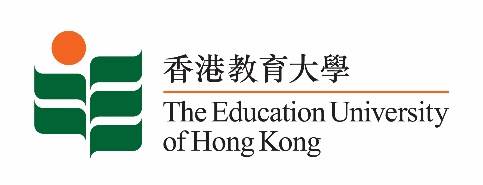  致： 	傳媒機構採訪主任	(共 2頁)																    3 December 2021To :		News Editors			(total: 2 pages)香港教育大學2021年12月6日至19日可供採訪之活動一覽The Education University of Hong Kong (EdUHK) Events Calendar for 6 to 19 December 2021
本校誠邀　貴機構派員採訪下列活動。傳媒查詢，請聯絡教大傳訊處（電話：2948 6050）。
You are cordially invited to cover the events below. For media enquiries, please contact the Communications Office at 2948 6050. 因應2019冠狀病毒疫情，以下活動或有人數限制，傳媒請預先向主辦部門登記。In light of the COVID-19 pandemic, there may be restrictions on the number of participants for the following event(s). Please contact the respective organiser(s) / department(s) for prior registration.教大大埔校園 （新界大埔露屏路十號） / EdUHK Tai Po Campus (10 Lo Ping Road, Tai Po, New Territories) 日期Date時間Time活動Event地點Venue主辦部門及公眾查詢Organiser &Public Enquiry 備註Remarks2021-12-182:30 pm –4:30 pm 2021年文學月會 / 香港文學專題講座︰「妙筆呈錦繡──香港粵劇劇本共賞」系列：唐劇面面觀Monthly Literary Talk 2021 / Subject Talk on Hong Kong Literature: "Appreciating Cantonese Opera: Scripts by Hong Kong Playwrights" Series: Tong Dik-sang's Works: A Multifaceted Glimpse 主持 / Moderator:梁寶華教授Professor Leung Bo-wah講者 / Speaker:朱少璋博士Dr Chu Siu-cheung香港中央圖書館 （地下演講廳）Hong Kong Central Library (Lecture Theatre, G/F)合辦機構 / Co-Organiser:康樂及文化事務署香港公共圖書館與教大粵劇傳承研究中心Hong Kong Public Libraries, Leisure and Cultural Services Department and 
Research Centre for Transmission of Cantonese Opera (RCTCO), EdUHK查詢 / Enquiries: 王先生Mr Wong電話 / Tel:2948 7856免費入場，名額有限，先到先得。Seats are limited. Free admission on a first come, first served basis.詳情 / Details:https://www.eduhk.hk/rctco/ch/news.php